Client Due Diligence Form(Individuals)To be used only for clients (including joint clients) who are individuals, instructing the firm on their own behalf.Client Due Diligence Form(Individuals)To be used only for clients (including joint clients) who are individuals, instructing the firm on their own behalf.Client Due Diligence Form(Individuals)To be used only for clients (including joint clients) who are individuals, instructing the firm on their own behalf.Client Due Diligence Form(Individuals)To be used only for clients (including joint clients) who are individuals, instructing the firm on their own behalf.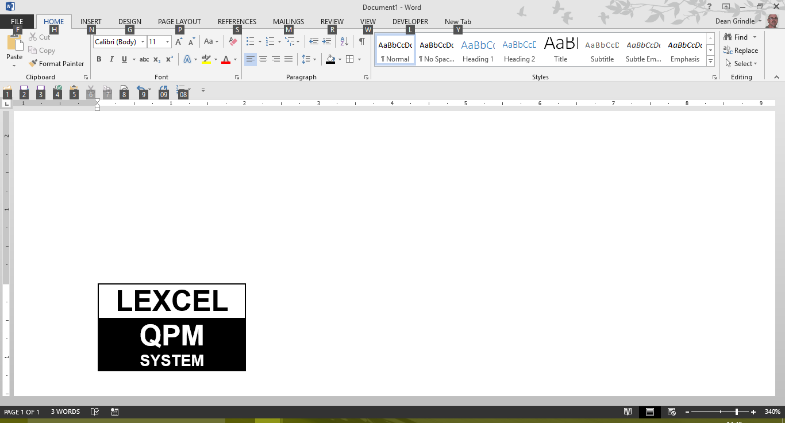 Client DetailsClient DetailsClient DetailsClient DetailsClient DetailsNameDoBAddressMatterEvidence of IdentityEvidence of IdentityEvidence of IdentityEvidence of IdentityEvidence of IdentityEvidence of IdentityEvidence of IdentityorororororororOther checksOther checksOther checksOther checksOther checksOther checksOther checksMoney Laundering Risk AssessmentMoney Laundering Risk AssessmentMoney Laundering Risk AssessmentMoney Laundering Risk AssessmentMoney Laundering Risk AssessmentMoney Laundering Risk AssessmentMoney Laundering Risk AssessmentI assess the current money laundering risk as:I assess the current money laundering risk as:I assess the current money laundering risk as:I assess the current money laundering risk as:I assess the current money laundering risk as:I assess the current money laundering risk as:I assess the current money laundering risk as:LowLowLowLowLowLowMediumMediumMediumMediumMediumMediumHighHighHighHighHighHighSignedSignedDateDateNotes for guidanceEvidence required: Ask for either a current photocard driving licence, or passport.Client already known:  If we have acted for this person previously, check we hold evidence of identity on file. You must be sure that it is the same person. If in doubt, obtain fresh evidence.PEP: A PEP is someone entrusted with prominent public functions other than as a middle ranking or more junior official. You may not accept a PEP as a client without approval from the firm’s MLRO.Sanctions: If the client or third party involved in a financial transaction has a link to a foreign jurisdiction where government sanctions might be in place, notify the MLRO who will decide what checks are appropriate.Risk assessment: This should reflect both the circumstances of the client and the nature of the work we are being instructed to undertake. In high-risk cases seek approval from the MLRO before proceeding.